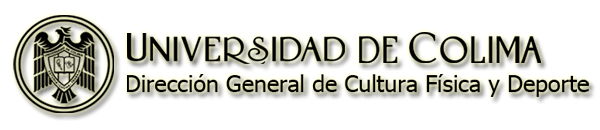 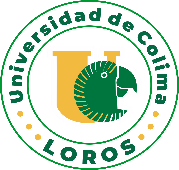 Liga Estudiantil – Voleibo salaCoordinador: Néstor Aarón Vidaña Alcaraz, Cel. 313-102-2534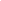    F o r m a t o    d e    I n s c r i p c i ó nLugar y fecha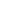 Nombre, Firma y Sello del 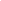 Director del PlantelNota:  Enviar el formato debidamente llenado en computadora, vía WhatsApp del miércoles 2 al viernes 11 de febrero de 2022, con el responsable de la liga, Néstor Aàron Vidaña Alcaraz.Máximo 11 jugadores, mínimo 6.Formato debidamente firmado y sellado por el director del plantel.Junta previa el día 15 de febrero a las 20:00 hrs.Nombre del Equipo: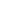 Rama: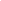 Facultad y/o Bachillerato: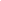 NombreNombreNo. CuentaSem./Gpo.1 ° 2 ° 3 ° 4 ° 5 ° 6 ° 7 ° 8 ° 9 ° 10 °    Delegado Titular: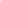 Teléfono: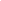    Delegado Suplente: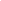 Teléfono: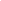 